Направления итогового сочинения 2020-2021Наступил новый учебный год и стали известны направления итогового сочинения на 2020-2021 учебный год.«Забвению не подлежит» (исторические события, общественные явления, произведения искусства, память о которых не имеет срока давности).«Я и другие» (человек среди людей; проблема конфликта, понимания, что значит «быть собой»).«Между прошлым и будущим: портрет моего поколения» (культурные запросы, литературные пристрастия, жизненные оценки, отношения с семьей и обществом).«Время перемен» (тема изменений, открытий, вызовов, стоящих перед человеком и человечеством).«Разговор с собой» (внутреннее пространство человека и словесные способы его исследования – вопросы, которые человек задает себе; внутренние переживания; тема совести).Итоговое сочинение — является допуском к ЕГЭ.В декабре 2020 года сочинение предстоит писать всем 11-классники. В рамках названных направлений Рособрнадзор разработает и предложит конкретные темы, которые станут известны за 15 минут до начала испытания. Сочинения будут оцениваться в формате «зачет» -«незачет».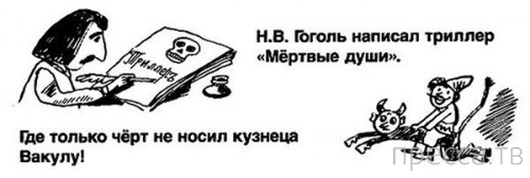 